Тема.                         Деление нуля на число.Цели урока: познакомить с правилом деления нуля на число; закреплять правила умножения на 1 и  на 0, знание таблицы умножения и деления, умение решать задачи изученных видов; учить  рассуждать и делать выводыЗадачи урока:раскрыть смысл деления 0 на число через связь умножения и деления;развивать самостоятельность, внимание, мышление;формировать навыки решения примеров на табличное умножение и деление.Планируемые результаты: учащиеся научатся делить ноль на число; пользоваться таблицей умноженияи деления; решать примеры на умножение на 1 и на 0 ; решать задачи изученных видов; оценивать правильность выполнения действий; устанавливать причинно-следственные связи.Ход урокаСтруктура урока включала в себя:Орг. момент, целью которого было позитивно настроить детей на учебную деятельность.Мотивация позволила актуализировать знания, сформировать цели и задачи урока. Для этого были предложены задания на нахождение лишнего числа, классификацию примеров на группы, добавление недостающих чисел. В ходе решения этих заданий, дети столкнулись с проблемой: нашёлся пример, для решения которого не хватает имеющихся знаний. В связи с этим дети самостоятельно сформулировали цель и поставили перед собой учебные задачи урока.Поиск и открытие нового знания дал возможность детям предложить различные варианты решения задания. Основываясь на ранее изученный материал, они смогли найти верное решение и прийти к выводу, в котором сформулировали новое правило.Во время первичного закрепления ученики комментировали свои действия, работая по правилу, дополнительно были подобраны свои примеры на это правило.Для автоматизации действий и умения пользоваться правилам в нестандартных заданиях дети решали уравнения, выражения в несколько действий.Самостоятельная работа и проведенная взаимопроверка показали, что большинство детей тему усвоили.Во время рефлексии дети сделали вывод, что поставленная цель урока достигнута и оценили себя с помощью карточек.В основе урока лежали самостоятельные действия учащихся на каждом этапе, полное погружение в учебную задачу. Этому способствовали такие приёмы, как работа в группах, само- и взаимопроверка, создание ситуации успеха, дифференцированные задания, саморефлексия. Цель этапаСодержание этапаДеятельность ученикаПодготовка уч-ся к работе, позитивный настрой на учебную деятельность.Орг. момент  Проверьте свою готовность к уроку, сядьте ровно.
Потрите свои ушки, чтобы кровь активнее поступала в мозг. Сегодня у вас будет много интересной работы, с которой, я уверена, вы справитесь на отлично.                        2. Проверка д / з1. с. 84 № 42. 1 и 2 гр. - с. 84 №5 (3, 4 столбики)Слайды 1 и 2    3гр. – задание по карточкам (взаим-ка)3. ЧистописаниеОткрываем тетради, записываем число, кл. работа.Какое сегодня число? (18)Дайте характеристику этого числа (двузначное, четное, в нем 1 д. и 8 ед.).Замените число суммой одинаковых слагаемых, произведением однозначных чисел).Пропишите число 4 раза.Дописать строчку до конца:              1в. – увеличивая десятки на 1              2в. – уменьшая единицы на 1Какие числа записали?Обведите в кружок числа, которые встречаются в таблице умножения.Как правильно написать это число с помощью букв? (восемнадцать)Обратите внимание, буква « д » обозначает [ т].Организация рабочего места, проверка посадки.(Личностные УУД: развитие мотивов учебной деятельности и формирование личностного смысла учения.Регулятивные УУД:  самонастрой, волевая саморегуляция.)(Личностные УУД: заинтересовать учащихся в улучшении способов написания отдельных цифр  и чисел. Регулятивные УУД: проведение учащимися самоконтроля и самооценки.)(Коммуникативные УУД: умение выражать свои мысли.Предметные УУД: закрепить вычислительные навыки.4. Мотивация.4. Мотивация.4. Мотивация.Стимулирование познавательной
активности,
активизация мыслительного процессаАктуализация знаний, достаточных для приобретения нового знания.
Устный счёт.
Проверка знания табличного умножения:Решение заданий, основанных на знании табличного умножения.Стимулирование познавательной
активности,
активизация мыслительного процессаА) найди лишнее число:
2 4 6 7 10 12 14
12 18 24 29 36 42
Объясните, почему оно лишнее и каким числом его надо заменить.Нахождение лишнего числа.Стимулирование познавательной
активности,
активизация мыслительного процессаБ) вставьте пропущенные числа:
… 16 24 32 … 48 …В) найти Р и S прямоугольника со сторонами  и .Прямоугольник с какими сторонами может иметь такую же S?                                   (12см и 1см, 3см и 4см)Добавление недостающего числа.Умение находить периметр и площадь прямоугольникаСтимулирование познавательной
активности,
активизация мыслительного процессаСоздание проблемной ситуации
Задания в парах:
В) расставьте примеры в 2 группы:

Почему так распределили? (с ответом 4 и 5).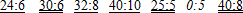 Классификация примеров по группам.Стимулирование познавательной
активности,
активизация мыслительного процессаКарточки:
8·7-6+30:6=
28:(16:4)·6=
30-(20-10:2):5=
30-(20-10·2):5=Сильные ученики работают по индивидуальным карточкам.Стимулирование познавательной
активности,
активизация мыслительного процессаЧто вы заметили? Есть ли здесь лишний пример? (выписать на доску  0: 5)
Все ли примеры вы смогли решить?
У кого возникли затруднения?
Чем этот пример отличается от остальных?
Если кто-то решил, то молодец. Но почему не все смогли справиться с этим примером?Нахождение затруднения.
Выявление недостающего знания, причины затруднения.Стимулирование познавательной
активности,
активизация мыслительного процессаПостановка учебной задачи.
Здесь есть пример с 0. А от 0 можно ожидать разные фокусы. Это необычное число.
Вспомните, что вы знаете про 0? (а·0=0, 0·а=0, 0+а=а)·
Приведите примеры.
Посмотрите, какой он коварный: когда его прибавляют, он не изменяет число, а когда умножают, превращают его в 0.
Подходят ли эти правила к нашему примеру?
Как же он поведёт себя при делении?Наблюдение над известными приёмами действий с 0 и соотношение с исходным примером.Стимулирование познавательной
активности,
активизация мыслительного процессаИтак, какова наша цель? Решить этот пример верно.
Что для этого надо?  Узнать правило деления 0 на число.Формулирование темы и целей урока.5.Открытие нового знания.5.Открытие нового знания.5.Открытие нового знания.Организация исследовательской деятельности и выведение нового правила.Установление связи с ранее изученным.
Какие же у вас есть предположения?
0:5=0 0:5=5 (на доске)Выдвижение гипотезы,Организация исследовательской деятельности и выведение нового правила.Как же найти верное решение?
С каким действием связано умножение? (с делением)
Приведите пример
2х3=6       5х0=06:2=3         0:5=06:3=2Можем ли мы теперь 0:5? Значит, 0:5=0.

поиск решения на основе ранее изученного.( Регулятивные УУД: способность ставить, принимать и сохранять цели и задачи учебной деятельности, поиска средств для её осуществления; планирование УД, поиск эффективных способов решения учебной задачи.Познавательные УУД: структурировать знания, выбор наиболее эффективного способа решения задачи.Коммуникативные УУД: умение сформулировать проблему, сотрудничество в поиске информации, способов решения учебной задачи, умение выражать свои мысли.)Организация исследовательской деятельности и выведение нового правила.Формулирование правила.
Какое же правило теперь можно сформулировать?
При делении 0 на число получается 0.
0 : а = 0.  (cлайд) 
Прочитайте правило в учебнике на с. 85 и сравните с вашим. Выполним задание № 2(устно)формулировка правила.                                         6. Физминутка                                                                                               ( Личностные УУД: укрепление здоровья     младших школьников, развитие мелкой и общей моторики детей.)                                         6. Физминутка                                                                                               ( Личностные УУД: укрепление здоровья     младших школьников, развитие мелкой и общей моторики детей.)                                         6. Физминутка                                                                                               ( Личностные УУД: укрепление здоровья     младших школьников, развитие мелкой и общей моторики детей.)	7. Первичное закрепление	7. Первичное закрепление	7. Первичное закреплениеТренировка в выполнении правила действия.        С. 85 № 1 (устно, по цепочке)Решение типовых заданий с комментированием.
Работа по схеме (0:а=0)8. Автоматизация знаний8. Автоматизация знаний8. Автоматизация знанийВыявление границ применимости нового знания.В каких ещё заданиях может понадобиться знание этого правила? (в решении примеров, уравнений)Решить цепочку примеровИспользование полученных знаний в разных заданиях.Работа в группахВыявление границ применимости нового знания.Что неизвестно в этих уравнениях?
Вспомните, как узнать неизвестный множитель.
Решите уравнения.
Какое решение в 1 уравнении? (0)
Во 2? (нет решения, на 0 делить нельзя)Обращение к ранее изученным умениям.(Коммуникативные УУД: умение участвовать в учебном диалоге, правильно строить своё высказывание, управлять поведением партнера при работе в паре.Регулятивные УУД: развитие способности к самооценке и самоконтролю, коррекция.Познавательные УУД: умение чётко структурировать полученные знания.)9.Работа над ранее пройденным материалом. Отработка умения решения задач.9.Работа над ранее пройденным материалом. Отработка умения решения задач.9.Работа над ранее пройденным материалом. Отработка умения решения задач.Формирование навыка решения задач.Как вы думаете, часто ли в задачах используется число 0?
(Нет, не часто, т.к. 0 – это ничего, а в задачах должно какое-то количество чего-либо.)
Тогда будем решать задачи, где есть другие числа.
Прочитайте задачу. Что поможет решить задачу?(таблица)
Какие столбики в таблице надо записать?Заполните таблицу. Составьте план решения: что надо узнать в 1, во 2 действии?Работа над задачей с использованием таблицы.
Планирование решения задачи.
Самостоятельная запись решения.
Самоконтроль по образцу.Личностные УУД: заинтересовать учащихся в расширении знаний и способов действий.Коммуникативные УУД: фронтальная работа.Регулятивные УУД: самостоятельное выполнение учащимися задания на повторение, развитие самооценки.)10. Самостоятельная работа.10. Самостоятельная работа.10. Самостоятельная работа.Развитие самостоятельности, познавательных способностей.С. 85 №6 (на время)Диф-ия по объёму. Активные умственные действия учащихся, связанные с поисками решения, опираясь на свои знания. Самоконтроль и взаимоконтроль.
(Регулятивные УУД: самостоятельное выполнение учащимися задания на новый способ действия, организация рефлексии по применению нового знания.)9. Рефлексия. Итоги урока.9. Рефлексия. Итоги урока.9. Рефлексия. Итоги урока.Организация самооценки деятельности. Повышение мотивации ребёнка.Над какой темой сегодня работали? О чём вы не знали в начале урока?
Какую цель ставили перед собой?
Достигли вы её? С каким правилом познакомились?
Осознание своей деятельности,  самоанализ своей работы. Фиксация соответствия результатов деятельности и поставленной цели.( Познавательные УУД: умение структурировать знания, оценка процесса и результатовдеятельности.Коммуникативные УУД: умение выражать свои мысли.Регулятивные УУД: волевая саморегуляция,  выделение и осознание учащимися того, что уже усвоено и над чем ещё надо работать, прогнозирование своей деятельности.10. Домашнее задание.C. 85 № 4, № 6 (2) по вариантам.По желанию – инд. карточки10. Домашнее задание.C. 85 № 4, № 6 (2) по вариантам.По желанию – инд. карточки10. Домашнее задание.C. 85 № 4, № 6 (2) по вариантам.По желанию – инд. карточки